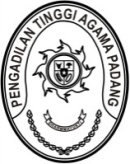 PENGADILAN TINGGI AGAMA PADANGKEPUTUSAN KETUA PENGADILAN TINGGI AGAMA PADANGNOMOR : 0000/KPTA.W3-A/KP4.1.3/III/2024TENTANGPENUGASAN PEGAWAI NEGERI SIPILDI LINGKUNGAN PENGADILAN TINGGI AGAMA PADANGKETUA PENGADILAN TINGGI AGAMA PADANG,Menimbang	:	bahwa berdasarkan ketentuan peraturan perundang-undangan, 
Pegawai Negeri Sipil yang namanya tersebut dalam keputusan ini, memenuhi syarat untuk melaksanakan penugasan Pegawai Negeri Sipil pada Pengadilan Tinggi Agama Padang, oleh karena itu perlu ditetapkan dengan keputusan penugasan Pegawai Negeri Sipil di lingkungan Pengadilan Tinggi Agama Padang;Mengingat	:	1. 	Undang-Undang Nomor 20 Tahun 2023 tentang Aparatur Sipil Negara;		2.	Peraturan Pemerintah Nomor 17 Tahun 2020 tentang Perubahan Atas Peraturan Pemerintah Nomor 11 Tahun 2017 tentang Manajemen Pegawai Negeri Sipil;		3.	Peraturan Menteri Pendayagunaan Aparatur Negara dan Reformasi Birokrasi Nomor 35 Tahun 2018 tentang Penugasan Pegawai Negeri Sipil pada Instansi Pemerintah dan di luar Instansi Pemerintah;		4.	Peraturan Badan Kepegawaian Negara Republik Indonesia Nomor 1 Tahun 2020 tentang Tata Cara Penetapan Penugasan Pegawai Negeri Sipil pada Instansi Pemerintah dan di luar instansi Pemerintah;MEMUTUSKAN:Menetapkan	:	KESATU	:	Pegawai Negeri Sipil sebagai berikut:		1. Nama				: Annisa Arsya, S.Kom.		2. NIP				: 199308132020122004		3. Tanggal Lahir			: 13 Agustus 1993		4. Pangkat/Gol Ruang/ TMT	: Penata Muda (III/a)/ 01 Desember 2020		5. Jabatan				: Pranata Komputer Ahli Pertama		6. Unit Kerja			: Pengadilan Agama Padang		Terhitung mulai tanggal 13 Maret 2024 melaksanakan tugas pada:		1. Instansi				: Mahkamah Agung RI		2. Unit Kerja			: Pengadilan Tinggi Agama Padang		3. Jabatan				: Pranata Komputer Ahli PertamaKEDUA	:	Apabila dikemudian hari ternyata terdapat kekeliruan dalam keputusan ini, akan diadakan perbaikan dan perhitungan kembali sebagaimana mestinya.		Keputusan ini diberikan kepada yang bersangkutan, untuk diketahui dan dipergunakan sebagaimana mestinya.		Tembusan disampaikan dengan hormat kepada:		1.	Sekretaris Mahkamah Agung RI u.p Kepala Biro Kepegawaian di Jakarta;2.	Direktur Jenderal Badan Peradilan Agama Mahkamah Agung RI;3.	Ketua Pengadilan Agama Padang;4.	Petugas Pengelola Admnistrasi Belanja Pegawai pada Pengadilan Tinggi Agama Padang dan Pengadilan Agama Padang.Ditetapkan di Padangpada tanggal 4 Maret 2024KETUA PENGADILAN TINGGI AGAMA PADANG,Dr. H. ABD. HAMID PULUNGAN, S.H., M.H.NIP. 195807051986031001